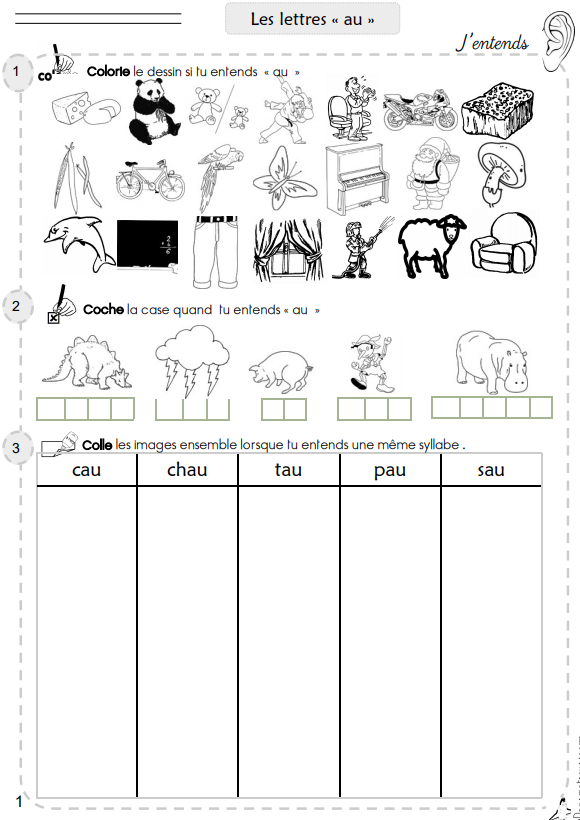 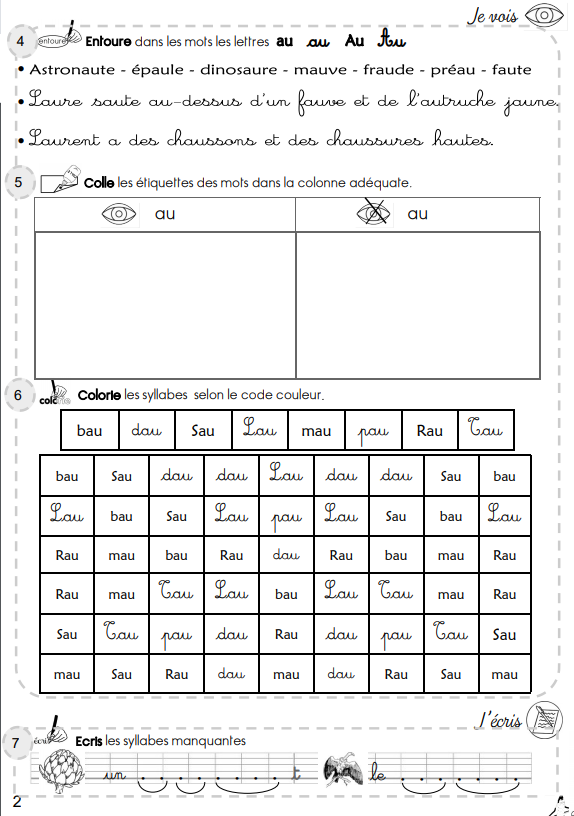 Etiquettes exercices 3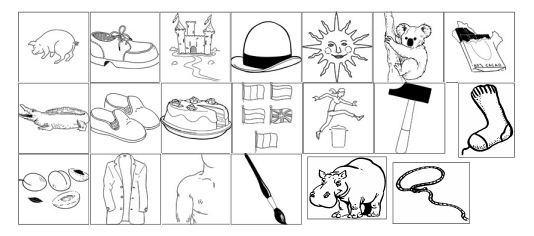 Etiquettes exercices 5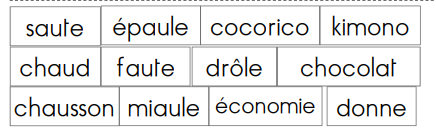 